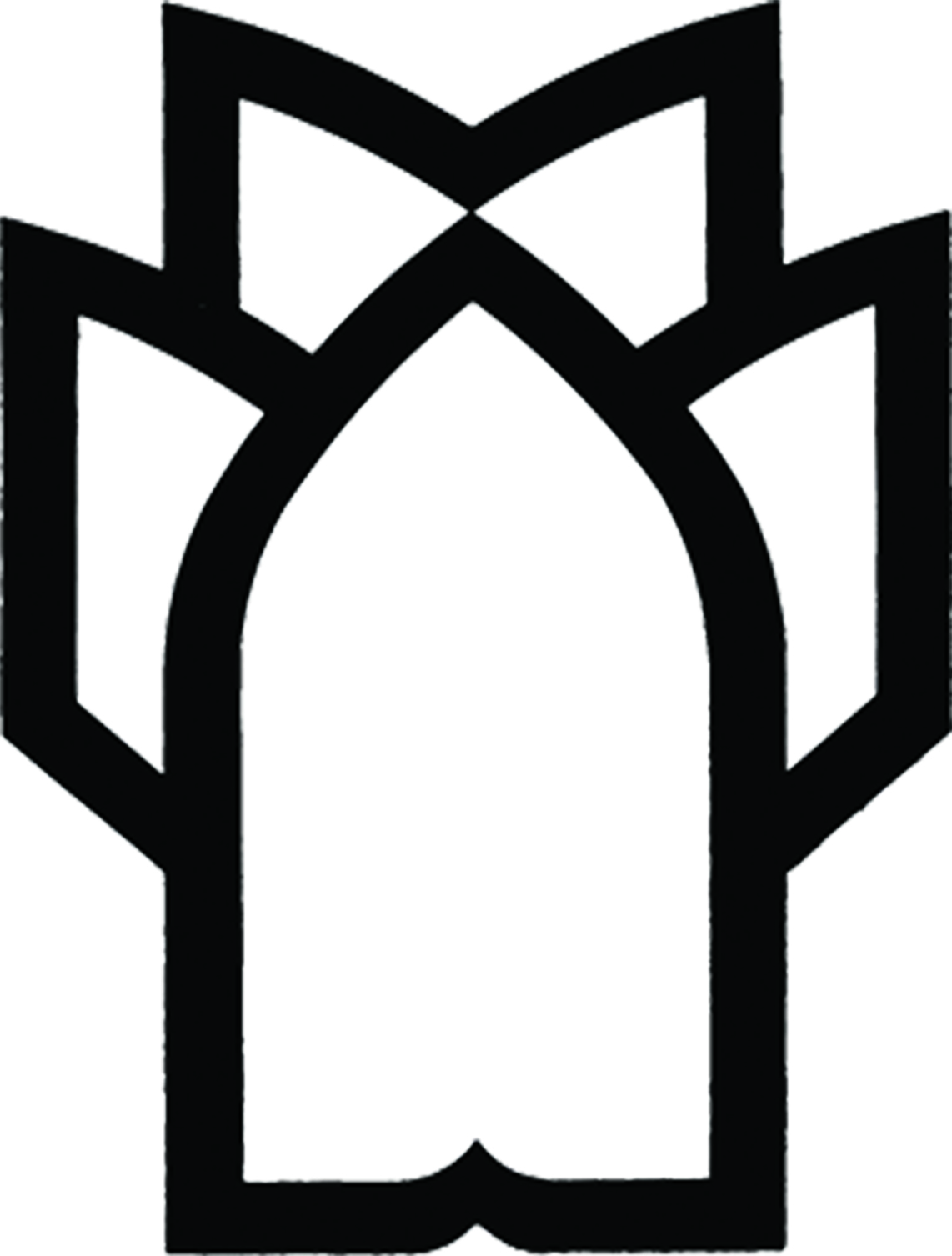 دانشکده پزشکیگروه مهندسی پزشکیعنوان درس: مباحث ویژه در مهندسی پزشکی                    مخاطبان: دانشجویان ترم سوم مقطع کارشناسی ارشد رشته مهندسی پزشکیتعداد واحد: 3 واحد نظری ساعت پاسخگویی به سوالات فراگیر:  همه روزه، با هماهنگی قبلی، در آزمایشگاه مدلسازی گروه مهندسی پزشکی  مدرس: دکتر میثم سیاه منصوری- دکترای مهندسی پزشکی(بیوالکتریک)زمان ارایه درس: ساعت 30/13 لغایت 30/16 روزهای چهارشنبه نیمسال اول 97-98  دروس پیش نیاز: نداردهدف کلی درس: آشنایی با مسایل گوناگون تجهیزات مهندسی پزشکی از دید نظری و کاربردی همگام با پیشرفتهای روز دو با هدف ایجاد خلاقیت در جهت ادامه این پیشرفتها در زمینه های مختلف مهندسی پزشکیاهداف کلی جلسات) :جهت هر جلسه یک هدف(مفاهیم پردازش تصاویرپردازشهای حوزه مکان و فرکانسپردازش مرفولوژیکی تصاویرروشهای بهبود تصاویر پزشکیروشهای کاهش نویز از تصاویر پزشکیناحیه بندی تصاویر پزشکیاستخراج ویژگی از تصاویر پزشکیروشهای شناخت الگو برای تمایز ویژگی ها در تصاویر پزشکیروش خوشه بندی فازی معرفی اجمالی سیستمهای تصویربرداری نوین پزشکیآشنایی با سیستم تصویربرداری fMRIروشهای آنالیز داده های fMRIآشنایی با سیستم تصویربرداری DTIروشهای آنالیز داده های DTIآشنایی با سیستم تصویربرداری MRSروشهای آنالیز داده های MRSشرح درس: این درس مباحث جدید در مهندسی پزشکی مطرح میشود.اهداف ویژه به تفکیک اهداف کلی هر جلسه:هدف کلی جلسه اول:  آشنایی اجمالی با مفهوم پردازش تصویراهداف ویژه جلسه اول:در پایان دانشجو قادر باشد: اصطلاحات پایه مربوط به مفهوم پردازش تصویر  را توضیح دهد.هدف کلی جلسه دوم:  آشنایی با پردازشهای حوزه مکان و فرکانساهداف ویژه جلسه دوم:در پایان دانشجو قادر باشد: انواع پردازشهای حوزه مکان و فرکانس راتوضیح دهد و مقایسه کند.هدف کلی جلسه سوم:  معرفی مفاهیم پردازش مرفولوژیکی تصاویراهداف ویژه جلسه سوم: در پایان دانشجو قادر باشد: انواع عملیاتهای مرفولوژیکی را روی تصویر انجام دهد.هدف کلی جلسه چهارم:  روشهای بهبود تصاویر پزشکیاهداف ویژه جلسه چهارم:در پایان دانشجو قادر باشد:  انواع روشهای بهبود تصاویر و افزایش کنتراست را انجام دهد.هدف کلی جلسه  پنجم: روشهای کاهش نویز از تصاویر پزشکیاهداف ویژه جلسه پنجم:در پایان دانشجو قادر باشد:  نویز در تصاویر پزشکی را بشناسد و برای کاهش اثر نویز روش مناسب را انتخاب کند.هدف کلی جلسه ششم: ناحیه بندی تصاویر پزشکیاهداف ویژه جلسه ششم:در پایان دانشجو قادر باشد: روشهای ناحیه بندی را شناخته و بتواند روش مناسبی مثلاً برای ناحیه بندی تومور ارایه دهد.هدف کلی جلسه هفتم: معرفی روشهای استخراج ویژگی از تصاویر پزشکیاهداف ویژه جلسه هفتم:در پایان دانشجو قادر باشد:  از تصاویر پزشکی ویژگی های مناسب  جهت تمایز استخراج کند.هدف کلی جلسه هشتم: معرفی روشهای شناخت الگو برای تمایز ویژگی ها در تصاویر پزشکیاهداف ویژه جلسه هشتم:در پایان دانشجو قادر باشد:  روشهای شناخت الگو برای تمایز ویژگی ها در دو گروه تست و کنترل را انجام دهد.هدف کلی جلسه نهم:  روش خوشه بندی فازی اهداف ویژه جلسه نهم:در پایان دانشجو قادر باشد: روش خوشه بندی فازی را روی تصاویر پزشکی اجرا کند.هدف کلی جلسه دهم:  معرفی اجمالی سیستمهای تصویربرداری نوین پزشکیاهداف ویژه جلسه دهم:در پایان دانشجو قادر باشد: نحوه کار سیستمهای نوین تصویربرداری پزشکی را بیان کند.هدف کلی جلسه یازدهم: آشنایی با سیستم تصویربرداری fMRIاهداف ویژه جلسه یازدهم:در پایان دانشجو قادر باشد: اصول تصویربرداری fMRI را شرح دهد.هدف کلی جلسه دوازدهم:  روشهای آنالیز داده های fMRIاهداف ویژه جلسه دوازدهم:در پایان دانشجو قادر باشد:  مراحل پیش پردازش و پردازش داده های fMRI را انجام دهد.هدف کلی جلسه سیزدهم:  آشنایی با سیستم تصویربرداری DTIاهداف ویژه جلسه سیزدهم:در پایان دانشجو قادر باشد:  اصول تصویربرداری DTI را بیان کند.هدف کلی جلسه چهاردهم:  معرفی روشهای آنالیز داده های DTIاهداف ویژه جلسه چهاردهم:در پایان دانشجو قادر باشد: مراحل پیش پردازش و پردازش داده های DTI را انجام دهد.هدف کلی جلسه پانزدهم:  آشنایی با سیستم تصویربرداری MRSاهداف ویژه جلسه پانزدهم:در پایان دانشجو قادر باشد: اصول تصویربرداری MRS را بیان کند.هدف کلی جلسه شانزدهم: روشهای آنالیز داده های MRSاهداف ویژه جلسه شانزدهم:در پایان دانشجو قادر باشد: مراحل پیش پردازش و پردازش داده های DTI را انجام دهد.منابع:Gonzales: Digital Image Processingمقالات روز دنیاروش تدریس: سخنرانی، بحث در گروههای کوچک و تمرین و تکلیفوسایل آموزشی : پاور پوینت،پروژکتور، ماژیک و وایت برد تصاویرآموزشی، اسلاید آموزشی،فیلم آموزشیسنجش و ارزیابی: در این درس دانشجو به وسیله سوالات تشریحی و تنها در حیطه شناختی آزمایش میشود.این سوالات در سه مرحله بادآوری،تفسیر و حل مسئله طرح میگردد.مقررات کلاس: عدم استفاده از تلفن همراهعدم غیبت غیرموجهحضور به موقع و عدم ترک کلاسجدول زمانبندی درس مباحث ویژهساعت 30/13 لغایت 30/16 روزهای چهارشنبه نیمسال اول 97-98آزمونروشسهم از نمره کلتاریخساعتکوییز----10%اواخر مهر،آبان،آذر و دی 9713امتحان میان ترمجزوه باز- جزوه بسته30%آذر9713آزمون پایان ترمجزوه بسته50%بهمن9713حضور فعال در کلاسمشارکت در بحث و ارایه تکالیف10%----------جلسهتاریخ موضوعمدرس1 3 مهر 96مفاهیم پردازش تصاویردکتر میثم سیاه منصوری210 مهر 96پردازشهای حوزه مکان و فرکانسدکتر میثم سیاه منصوری317 مهر 96پردازش مرفولوژیکی تصاویردکتر میثم سیاه منصوری424 مهر 96روشهای بهبود تصاویر پزشکیدکتر میثم سیاه منصوری51 آبان 96روشهای کاهش نویز از تصاویر پزشکیدکتر میثم سیاه منصوری68 آبان 96ناحیه بندی تصاویر پزشکیدکتر میثم سیاه منصوری715 آبان 96استخراج ویژگی از تصاویر پزشکیدکتر میثم سیاه منصوری822 آبان 96امتحان میان ترمدکتر میثم سیاه منصوری929 آبان 96روشهای شناخت الگو برای تمایز ویژگی ها در تصاویر پزشکی،روش خوشه بندی فازیدکتر میثم سیاه منصوری106 آذر 96معرفی اجمالی سیستمهای تصویربرداری نوین پزشکیدکتر میثم سیاه منصوری 1113 آذر 96آشنایی با سیستم تصویربرداری fMRIدکتر میثم سیاه منصوری1220 آذر 96روشهای آنالیز داده های fMRIدکتر میثم سیاه منصوری1327 آذر 96آشنایی با سیستم تصویربرداری DTIدکتر میثم سیاه منصوری144دی 96روشهای آنالیز داده های DTIدکتر میثم سیاه منصوری1511 دی 96آشنایی با سیستم تصویربرداری MRSدکتر میثم سیاه منصوری1618 دی 96روشهای آنالیز داده های MRSدکتر میثم سیاه منصوری1725 دی 96ارایه سمینارهادانشجویان